Antes de comenzar con el proceso debemos descargar la carpeta comprimida en .zip que contiene el driver para actualizar el controlador.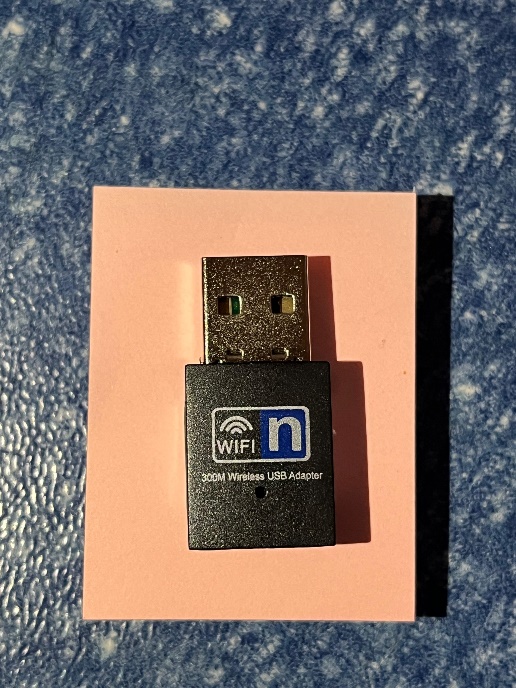 Ahora si, comenzamos: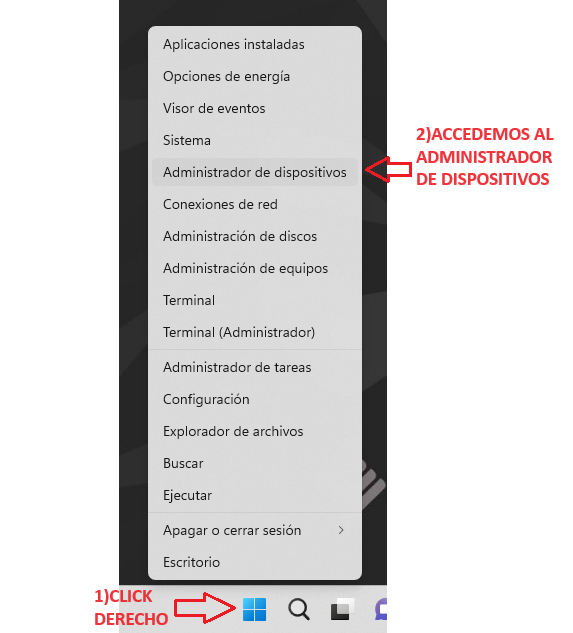 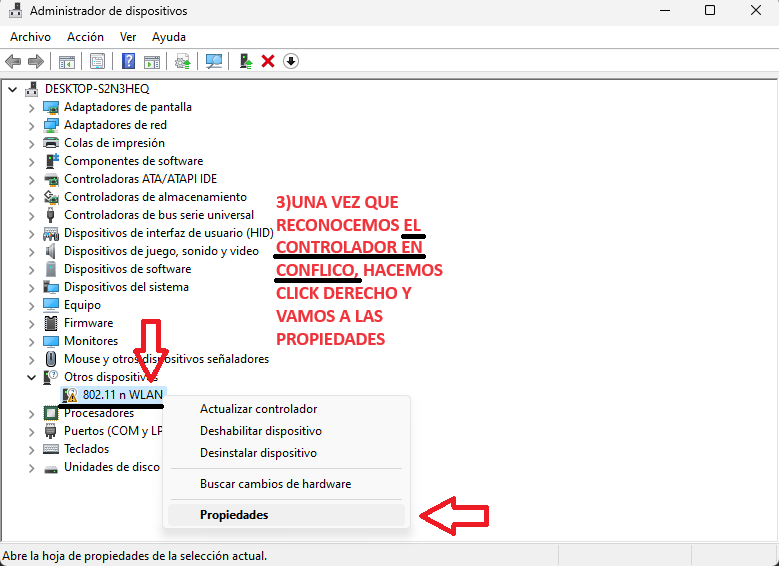 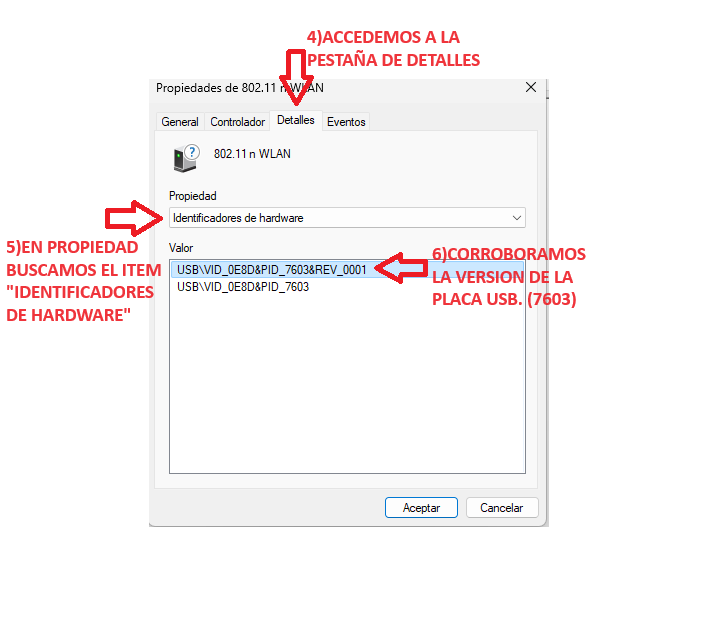 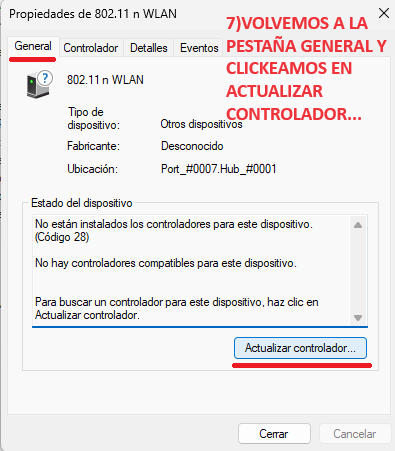 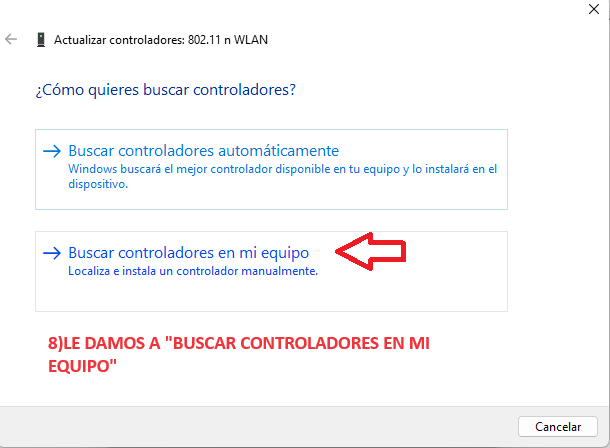 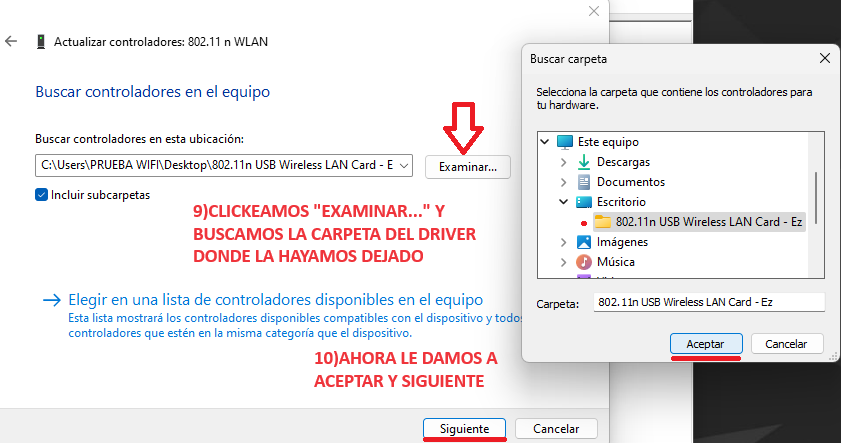 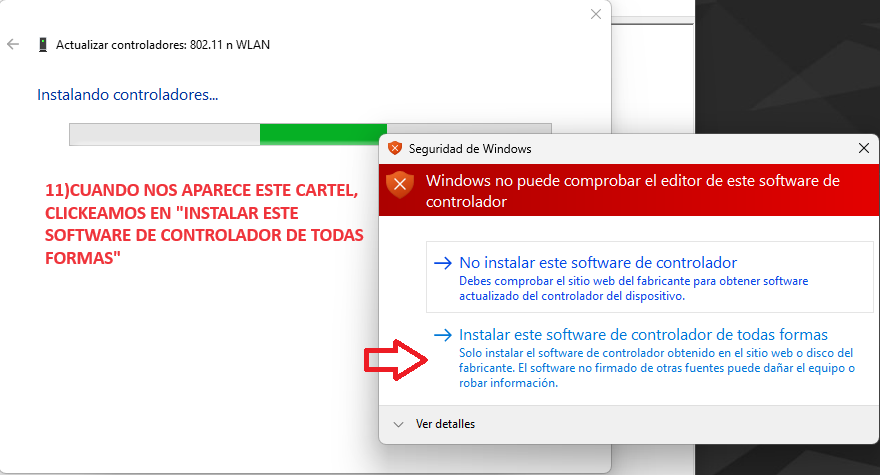 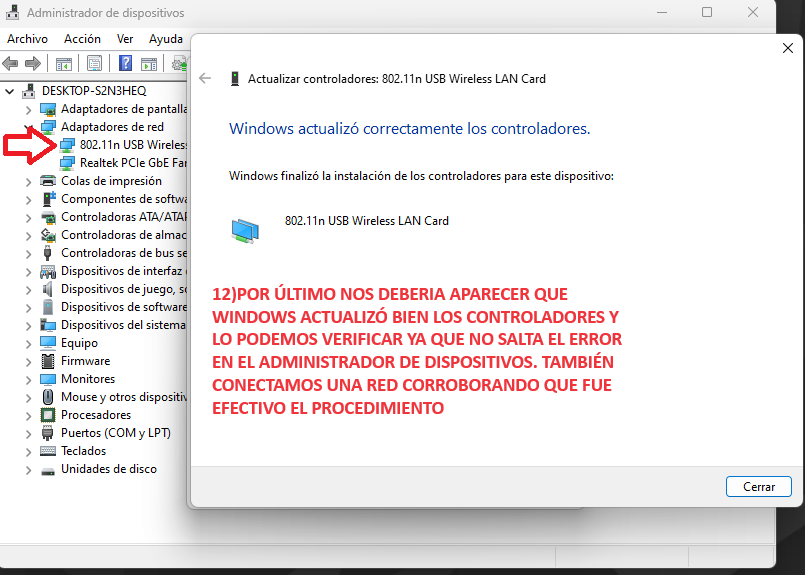 Acá finaliza el proceso de actualización del controlador.